27.05.2020 Zajęcia w domuWitam Was w kolejnym dniu zajęć.Słuchanie piosenki Mój tata (sł. i muz. Jolanta Kucharczyk). https://www.youtube.com/watch?v=gf0NbCPJIrQ1. Kto pomoże, kto przytuli, kto wciąż blisko jest,kto zawiąże sznurowadło, gdy rozwiąże się?Kto zabierze mnie na lody, kto mi kupi psa,kto kanapkę najsmaczniejszą do przedszkola da?Ref.: Ja i mój tata to super przyjaciele.Gdy jesteśmy razem, jest raźniej i weselej.Jak tylko potrzebuję, to tata obok jest. bisPrzyjaciel to prawdziwy – na dobre i na złe.2. Gdy mi smutno i gdy czasem płakać mi się chce,tata weźmie na kolana i przytuli mnie.I tak pięknie opowiada, bajki czyta mi,a gdy obok mnie zasypia, mam cudowne sny.Ref.: Ja i mój tata…3. Tata uczy mnie, jak dobrze i jak pięknie żyć,jak odpowiedzialnym i jak dzielnym dzieckiem być.Więc mój tata to najlepszy, najwspanialszy wzór.To kolega i przyjaciel – to jest tata mój!Ref.: Ja i mój tata…Zachęcam do nauki refrenu, poruszaj się rytmicznie przy piosence.• Zabawa w przeciwieństwa. Wzbogacanie słownictwa. Zadajemy dziecku szczegółowe pytania na temat zewnętrznego wyglądu człowieka, np: – Jakiego wzrostu może być człowiek? (Niskiego, średniego, wysokiego). – Jak nazywamy ludzi mających dany kolor włosów? (Blondyn, brunet, szatyn, rudy). – Jakiej długości mogą być włosy? (Długie, krótkie; można nie mieć włosów – być łysym). – Jaką można mieć fryzurę? (Włosy proste, kręcone). Następnie proponujemy zabawę w dobieranie słów o przeciwnym znaczeniu do słów przez nią wypowiadanych, np.: wysoki – niski, długi – krótki, proste – kręcone. 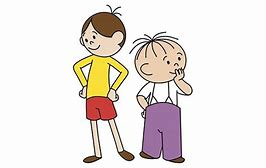 Przeczytaj. Połącz liniami wypowiedzi dzieci z obrazkami tatusiów.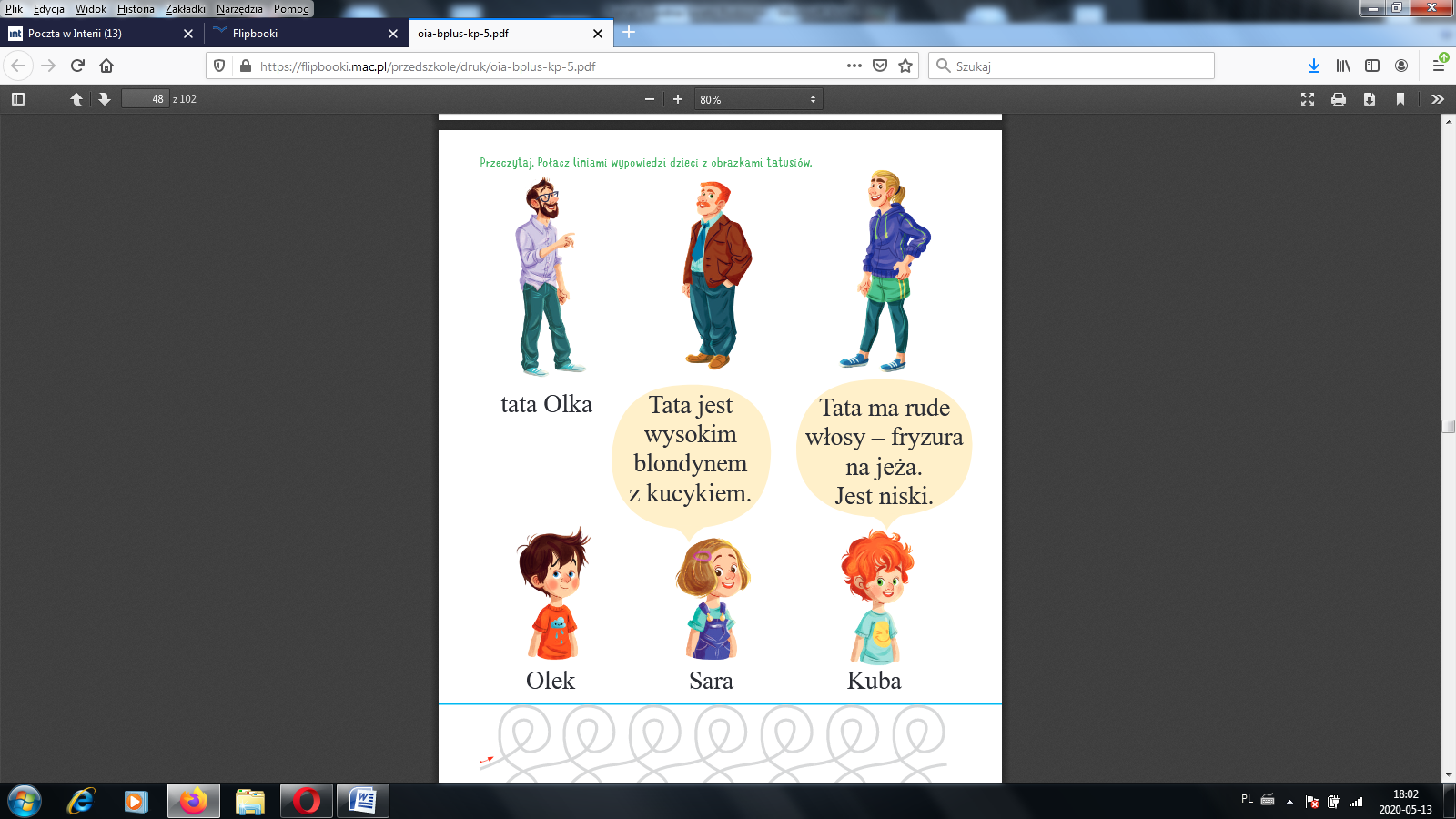 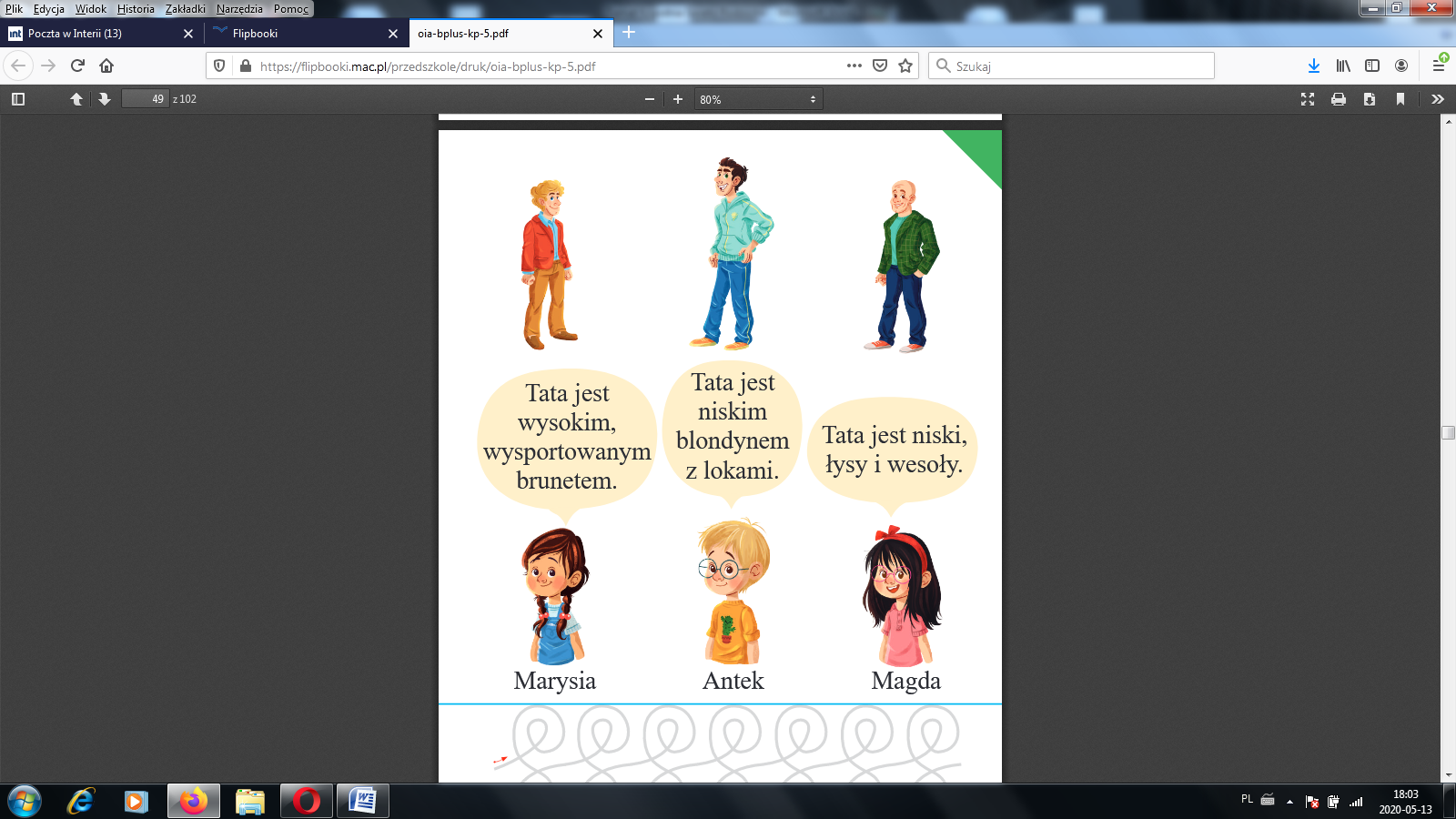 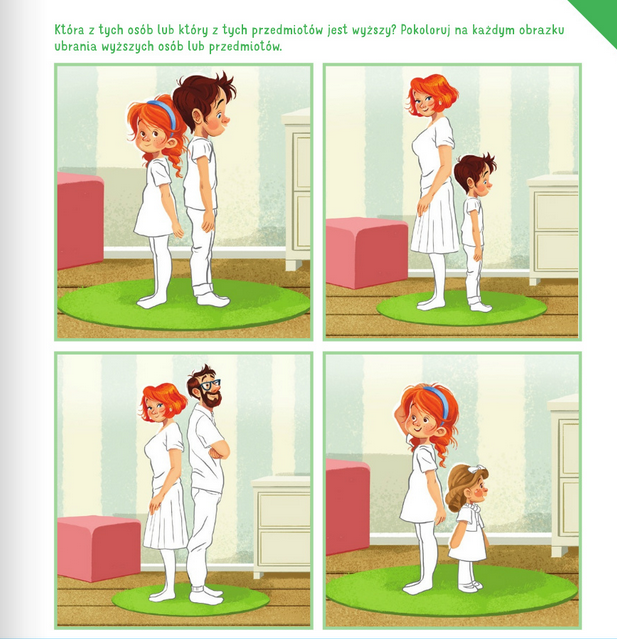 Zabawa z tatą!!! LEWA - PRAWA czytamy i pokazujemy razem z dzieckiem.Posmaruję prawą nogę, żeby poszła w drugą stronę( masujemy nóżki )nasmaruję lewą nogę ,bo na jednej iść nie mogę ( masujemy drugą nogę )Twoją małą , prawą nóżkę wnet położę na poduszkę (kładziemy nóżki na bok)Twoją małą ,prawą nóżkę wnet położę  ( kładziemy nóżki na bok )a dla twojej małej nóżki mam masażyk na poduszkiPosmaruję ci paluszki u twej małej lewej nóżki ( masujemy paluszki dziecka )Posmaruję ci paluszki u twej małej lewej nóżki ( masujemy paluszki dziecka Prawa nóżka też je maKto je pomasuje ? Ja !!!!! ( zmieniamy nóżki )Dla chętnych dzieci zabawa plastyczna: Wycinanka dla rodziców, może poniższy wzór zainspiruje!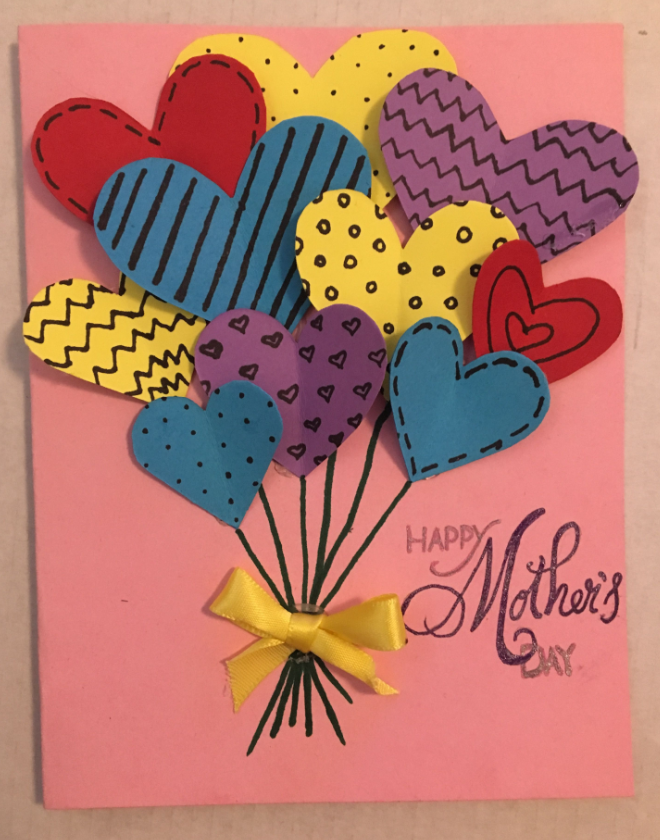 Udanej twórczej pracy.     Przyślijcie nam zdjęcia.                             Do jutra.